 			Membership & Communications Committee Agenda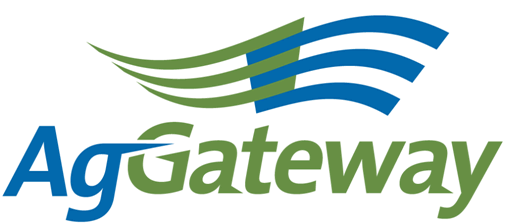 Note Taker Schedule:Newsletter Article Due Dates:Contact: Marcia Rhodus  M&C Committee Chair  314-694-8759  marcia.k.rhodus@monsanto.com  Nancy Appelquist  M&C Committee Vice Chair  Nappelquist@entira.net   Attendees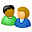 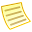 AgendaAgendaTopicTopicTopic LeaderTopic LeaderDesired OutcomeNotesMeeting MinutesMeeting MinutesMarcia RhodusMarcia RhodusMinute-taker assignedVictoria Peoples to take notesAgGateway Antitrust PolicyAgGateway Antitrust PolicyMarcia RhodusMarcia RhodusAgreement to abide by click to view antitrust guidelinesApproval of Prior Meeting Minutes from Annual ConferenceApproval of Prior Meeting Minutes from Annual ConferenceMarcia RhodusMarcia RhodusTeam has approved minutes or agreed on updates for the 3/2/ & 4/6 MeetingYet to receive March Notes from Jerry – will approve March notes in May along with today’s notesReview Action Items from last meetingReview Action Items from last meetingMarcia RhodusMarcia RhodusReview Status of Action ItemsSee list belowJune  Newsletter PlanningJune  Newsletter PlanningNancy AppelquistNancy AppelquistPlan for June newsletter in placeJune :Conner’s Corner – Rod Conner New Members – Nancy Appelquist Seed Connectivity II Project update – Marilyn or an article on how to get a project started Dun & Bradstreet Transition Task Force Update – Dave Surber/Wendy Smith – if not in May Newsletter Future Vision Task Force Update – Wendy Smith 2012 Mid-Year Meeting – Pam Wilson AGIIS update – Wendy Smith – recommendation implementation, Annual Conference – Judy general Sponsorship - Darlene AgGateway in the News links – Darlene Facebook placeholder – Nancy (in case we’re ready) July AFIA Innovative Technology Award will be included Nancy referenced the document she uses to create the list of articles. Membership Drive Plan of ActionMembership Drive Plan of ActionWendy SmithWendy SmithProvide any updates on upcoming Membership driveOn Boarding On Boarding On Boarding Marcia RhodusMarcia RhodusProvide updates on progressMarketing CalendarMarketing CalendarMarketing CalendarWendy SmithWendy SmithTeam understands status, next stepsReview Current Council Sell SheetsReview Current Council Sell SheetsReview Current Council Sell SheetsWendy SmithWendy SmithTeam understands status, next stepsReview New Action ItemsReview New Action ItemsReview New Action ItemsNote TakerNote TakerTeam understands status, next stepsNew BusinessNew BusinessNew BusinessMarcia RhodusMarcia RhodusTeam understands status, next stepsReview Liaison Communication ListReview Liaison Communication ListReview Liaison Communication ListMarcia RhodusMarcia RhodusLiaisons are aware of items they need to take back to their councils.Upcoming MeetingsUpcoming MeetingsUpcoming MeetingsSet time & date for next meeting and future meetings.Next meeting 06/1/2012   11:00 PM EDT (10:00 CT, 9:00 MT, 8:00 PT)Jessica Perry – Note TakerActive Action Items List as of 2/03/2012Active Action Items List as of 2/03/2012Active Action Items List as of 2/03/2012AccountableAction Status (as of 12/15/2011)Wendy SmithFollow up with Marianne Embree, Christine Dingman and Marcia Rhodus on completion of the Value Propositions for Crop Nutrition and Seed.  Wendy to also provide current draft.OpenWendyCheck on usage of current Twitter and Facebook accounts with AgGateway and how we might utilize these tools with membership drive and on boarding process.In Progress – followed up on AgGateway Facebook account – have 20 followers. Discussed Facebook with Joy Watson, a person who we hire to help us with the Annual Conference, and she is willing to take this one and update the Facebook account and keep it updated. Next step is to get her set-up as the administrator to the AgGateway Facebook Account. Initial focus – conference and mid-year meeting Permanent part of the newsletter – add Facebook and Twitter- WendyCreate a formal membership drive plan document and send to the M&C the week of February 20 and plan to present it at the March 2 M&C call.In Progress – still waiting on feedback from the Council Chairs – sent an email this morning and will address at the Face to Face BOD meeting next week in Chicago. The offer will consist of a discounted membership to AgGateway which will also include a search/view only subscription to AGIIS, very attractive offer. We are in the process of interviewing people to hire as a part-time marketing communications coordinator and Wendy plans to use that resource to help draft the communication to the potential subscribers as we conduct the membership drive. Currently still planning to kick this off yet this month. WendyProvide monthly update on market calendarThere are no trade shows in April that we plan to attend and in May the only one proposed was the United Fresh 2012, a produce industry trade show, which we will not be attending. In June we have the AgGateway Mid-Year Meeting and ASTA's 129th Annual Convention (in Maryland) which is still to be confirmed. We will discuss attending that at our Executive Staff meeting next week. ACTION: Marcia will add to our agenda as a regular agenda topic (Completed)WendyPost current sell sheets for councilsCompleted – list ones added and updating going on with Ag Retail. Need to update all ACTION: Marcia will add to our agenda as an agenda topic for next month’s call. Noted we need to get the councils to update. (Completed)Nancy Nancy will post her newsletter article list template to the M&C Committee webpage in the Supporting Documents folder.Meeting DateNote Taker Assigned1-Jun-12Jessica Perry6-Jul-12Frank Rydl3-Aug-12Sara Novak7-Sep-12Andriana Doukas5-Oct-12Nancy Appelquist2-Nov-12Jerry Coupe7-Dec-12Dave CraftArticle Due DateNewsletter18-May-11June15-Jun-11July20-Jul-11August17-Aug-11September21-Sep-11October19-Oct-11November16-Nov-11December21-Dec-11January